ព្រះរាជាណាចក្រកម្ពុជាជាតិ សាសនា ព្រះមហាក្សត្រ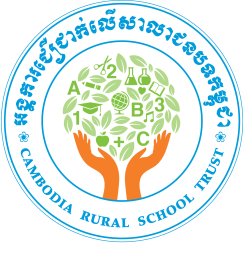 អង្គការជឿជាក់លើសាលាជនបទកម្ពុជាCambodia Rural School Trust (CRST)ពាក្យសុំអាហារូបករណ៍ខ្ញុំបាទ/នាងខ្ញុំ ឈ្មោះ...............................................ភេទ.............ជនជាតិ..................សញ្ជាតិ.................... អាយុ.....................ឆ្នាំ ទីកន្លែងកំណើត ភូមិ..........................................ឃុំ..................................................ស្រុក........................................................                      ខេត្ត .......................……............មុខរបរសព្វថ្ងៃ.........................................................................អត្តលេខ...............................។ ឪពុកឈ្មោះ..........................................................ជនជាតិ..........................សញ្ជាតិ......................អាយុ..............................ឆ្នាំ ទីកន្លែងកំណើត ភូមិ ............................................ឃុំ....................................................ស្រុក.................................................... ខេត្ត .................................……………..........មុខរបរសព្វថ្ងៃ......................................................................................................​កាន់អត្តសញ្ញាណប័ណ្ណលេខ................................................................................................................។ម្ដាយឈ្មោះ............................................................ជនជាតិ..........................សញ្ជាតិ.....................អាយុ...............................ឆ្នាំទីកន្លែងកំណើត ភូមិ..............................................ឃុំ.....................................................ស្រុក.................................................. ខេត្ត.............................................មុខរបរសព្វថ្ងៃ.....................................................................................................................កាន់អត្តសញ្ញាណប័ណ្ណលេខ..................................................................................................................................................។ទីលំនៅបច្ចុប្បន្ន ភូមិ ..................................................ឃុំ ....................................................ស្រុក ............................................ ខេត្ត ................................................ ជាកូនទី...................ក្នុងចំណោមបងប្អូន..............នាក់។សូមគោរពជូនលោកប្រធានអង្គការជឿជាក់លើសាលាជនបទកម្ពុជាតាមរយៈ				   ភ្នាក់ងាររបស់អង្គការជឿជាក់លើសាលាជនបទកម្ពុជា	កម្មវត្ថុ      :  សំណើរសុំអាហារូបករណ៍។	មូលហេតុ​​​​​  : ខ្ញុំបាទ/នាងខ្ញុំ និង គ្រួសារពុំមានលទ្ធភាពបន្តការសិក្សាឲ្យបានចប់ចុងចប់ដើម។អាស្រ័យដូចបានជំរាបជូនខាងលើ សូម លោក/លោកស្រី ប្រធានអង្គការមេត្តាត្រួតពិនិត្យលទ្ធភាពអាហារូបករណ៍ របស់ខ្ញុំបាទ/នាងខ្ញុំដោយសេចក្ដីអនុគ្រោះ ។ សូម លោក/លោកស្រី មេត្តាទទួលនូវក្ដីគោរពដ៏ខ្ពង់ខ្ពស់ពីខ្ញុំបាទ/នាងខ្ញុំ ។						ធ្វើនៅ.......……………...........ថ្ងៃទី......….....ខែ..........……….........ឆ្នាំ…………ហត្ថលេខាអ្នកស្នើសុំ				ស្នាមមេដៃស្ដាំអាណាព្យាបាល								.........................................		         .......................................ព្រះរាជាណាចក្រកម្ពុជាជាតិ សាសានា ព្រះមហាក្សត្រប្រវត្តិរូបសង្ខេប	ខ្ញុំបាទ/នាងខ្ញុំឈ្មោះ.....................................ភេទ..............ជនជាតិ......................សញ្ជាតិ...................	ថ្ងៃ ខែ ឆ្នាំកំណើត:...........................................................................................................................ទីកន្លែងកំណើត:  ភូមិ..............................................ឃុំ/សង្កាត់.......................................................... ស្រុក/ខណ្ឌ....................................................ខេត្ត/ក្រុង....................................................................មុខរបរសព្វថ្ងៃ:..............................................................................................................................	ឳពុកឈ្មោះ.................................................មុខរបរ.........................................................................	ម្ដាយឈ្មោះ....................................................មុខរបរ......................................................................	អាសយដ្ឋានបច្ចុប្បន្ន ផ្ទះលេខ...........................ផ្លូវលេខ........................ក្រុមទី.....................................	ភូមិ...................................ឃុំ/សង្កាត់.............................ស្រុក/ខណ្ឌ.................................................	ខេត្ត/ក្រុង........................................................................................................................................	លេខទូរស័ព្ទផ្ទាល់ខ្លួន.......................................................................................................................	លេខទូរស័ព្ទអាណាព្យាបាល...............................................................................................................	គោលបំណងទៅថ្ងៃអនាគត..............................................................................................................។							​​ ធ្វើនៅ.................... ថ្ងៃទី...........ខែ...............ឆ្នាំ ...............       ហត្ថលេខា និងឈ្មោះសមីខ្លួនលិខិតធានារបស់អាណាព្យាបាលខ្ញុំបាទ/នាងខ្ញុំឈ្មោះ...............................................ភេទ.............ជនជាតិ..................សញ្ជាតិ....................... អាយុ...................​ឆ្នាំ ទីកន្លែងកំណើត ភូមិ...........................................ឃុំ................................................... ស្រុក....................................................ខេត្ត...............................មុខរបរសព្វថ្ងៃ........................................កាន់អត្តសញ្ញាណប័ណ្ណលេខ.....................................................................................................................ប្ដី/ប្រពន្ធឈ្មោះ..........................................................ជនជាតិ............................សញ្ជាតិ...........................អាយុ...................ឆ្នាំ ទីកន្លែងកំណើត ភូមិ...........................................ឃុំ..................................................ស្រុក....................................................ខេត្ត............................មុខរបរសព្វថ្ងៃ........................................... កាន់អត្តសញ្ញាណប័ណ្ណលេខ..................................................................................................................... ទីលំនៅបច្ចុប្បន្ន ភូមិ..................................ឃុំ.....................................ស្រុក.............................................. ខេត្ត ................................................ ។យើងខ្ញុំត្រូវជាអាណាព្យាបាលរបស់សិស្សឈ្មោះ................................................................................ ភេទ.....................កើតថ្ងៃទី.........................ខែ......................................ឆ្នាំ............................................... រៀនថ្នាក់ទី..............«..........» នៃ............................................................................................................. អត្តលេខ............…………………………....។សូមធានាអះអាងថា៖យើងខ្ញុំបានយល់ព្រមបញ្ជូន.......................ឲ្យទៅទទួលការបណ្ដុះបណ្ដាលក្រោមការឧបត្ថម្ភពីអង្គការ ជឿជាក់លើសាលាជនបទកម្ពុជា តាមលក្ខខណ្ឌនៃការជ្រើសរើស និង សូមសន្យាថា ជួយជម្រុញ................... ឲ្យគោរពតាមបទបញ្ជា និង គោលការណ៍របស់អង្គការ ឲ្យបានខ្ជាប់ខ្ជួន។​ យើងខ្ញុំសូមធានាថាពត៌មានដែលបាន ដាក់ជូនខាងលើគឺជាការពិតសុទ្ធសាធ។  ប្រសិនបើមានអ្វីខុសពីការអះអាងខាងលើនេះយើងខ្ញុំសូមទទួលខុសត្រូវ ចំពោះមុខច្បាប់ជាធរមាន។				ធ្វើនៅ...........................ថ្ងៃទី................ខែ................ឆ្នាំ................							ស្នាមមេដៃស្ដាំ និង ឈ្មោះ					ប្ដី						ប្រពន្ធ						...................................				................................១. អំពីគ្រួសារ១. អាណាព្យាបាលៈ ឪពុក និង ម្ដាយ   ឪពុក    ម្ដាយ   កំព្រា   ផ្សេងៗ២. ស្ថានភាពទីលំនៅៈ នៅផ្ទះជាមួយឪពុកម្ដាយ នៅវត្តអារាម   នៅបម្រើគេ   នៅផ្ទះជួល   នៅមណ្ឌលកុមារកំព្រាផ្សេងៗ៣. អំពីឪពុកៈ ស្លាប់   រស់ អាយុ.......ឆ្នាំ   លែងលះ   ចុះចោល   មុខរបរ........................... កម្រិតវប្បធម៌........................................................៤. អំពីម្ដាយៈ ស្លាប់   រស់ អាយុ.......ឆ្នាំ   លែងលះ   ចុះចោល   មុខរបរ........................... កម្រិតវប្បធម៌........................................................៥. តើនៅក្នុងផ្ទះរបស់អ្នករស់នៅសព្វថ្ងៃមានសមាជិក ប៉ុន្មាននាក់?.........នាក់ មានៈ ឪពុក  ម្ដាយ  ពូ/មីង អ៊ុំ   យាយ/តា   បងប្អូន​   ក្មួយ៦. តើមធ្យោបាយធ្វើដំណើររបស់គ្រួសារអ្នកគឺអ្វី? ថ្មើរជើង   ជិះកង់  ម៉ូតូ   ឡាន  ផ្សេងៗ ៧. តើគ្រួសាររបស់អ្នកមានកម្លាំងពលកម្មប៉ុន្មាននាក់? (សូមបំពេញជាលេខ)៨. តើអ្នកប្រើអ្វីសម្រាប់ចម្អិនអាហារ? ចង្រ្កានធ្យូង/អុស ចង្រ្កានហ្គាស អគ្គិសនី ផ្សេងៗ............................................................៩. តើអ្នកប្រើអ្វីជាប្រភពសម្រាប់បំភ្លឺ?ចង្កៀងប្រេងកាត អំពូលប្រើថ្ម អំពូលម៉ែត្រ.អាគុយ​​​ អគ្គិសនី/សូឡារ មាស៊ីនភ្លើង ទៀន ផ្សេងៗ..............................១០. ការប្រើប្រាស់ប្រភពទឹកៈ ទឹកបឹង/ស្ទឹង/ព្រែក/ទន្លេ/ស្រះ/ត្រពាំង អណ្ដូងស្នប់ ទឹកភ្លៀង ទឹកអណ្ដូងជីក ទឹកទិញ ទឹកផ្សេងៗ .......................................................១១. ផ្ទះ:ឈើ ថ្ម ខ្ទម(ឬស្សី/ត្នោត/ធាងដូង)១២. ជញ្ជាំងៈ ក្ដារ សង្កសី ស្លឹក  ផ្សេងៗ១៣. តំបូលៈ ក្បឿង ស៊ីប្រូ ស្លឹកត្នោត/ស្បូវ សង្កសី ផ្សេងៗ...............................................១៤. រនាប ឬ កម្រាលៈ បេតុងជាប់ដី ឈើក្ដារ រនាបឬស្សី ឥដ្ឋការ៉ូផ្សេងៗ.............................១៥. ប្រភេទបង្គន់អនាម័យៈ បង្គន់ដាក់លូ បង្គន់ចាក់ទឹក បង្គន់ជីករណ្ដៅ បង្គន់រួម បង្គន់សាធារណៈ គ្មាន ផ្សេងៗ........................១៦. មធ្យោបាយទំនាក់ទំនងៈ ទូរស័ព្ទ ទូរសារ សារអេឡិចត្រូនិច វិទ្យុទាក់ទង(អាយកូម) ផ្សេងៗ ...........................................................១៧. ទូរទស្សន៍ៈមាន(ស.ខ្មៅ ពណ៌)គ្មាន១៨. តើនៅផ្ទះរបស់អ្នកមានម៉ាស៊ីនចាក់កាសែត ស៊ីឌី វីស៊ីឌី ឌីវីឌីដែរឬទេ? មាន  គ្មាន១៩. តើរគ្រួសាររបស់អ្នកធ្វើស្រែឬទេ? ធ្វើ  ទេ២០. តើនៅផ្ទះរបស់អ្នកមានចិញ្ចឹមសត្វឬទេ? មាន(មាន់ ទា ជ្រូក ត្រី គោ ក្របី សេះ ដំរី  ផ្សេងៗ....................................................)   គ្មាន២១. តើនៅផ្ទះអ្នកមានឧបករណ៍ជំនួយសម្រាប់ធ្វើស្រែឬទេ? មាន(ដូចជា៖ រទេះ សត្វគោ/ក្របី គោយន្ត ផ្សេងៗ..............................) ជួលគេ  គ្មាន២២. តើគ្រួសាររបស់អ្នកមានដីស្រែប៉ុន្មាន? កន្លះហិចតា តិចជាង១ហិចតា ១ហិចតា ច្រើនជាង១ហិចតាផ្សេងៗ............................................................២៣. តើគ្រួសាររបស់អ្នកមានចម្ការឬទេ? មាន(កន្លះហិចតា តិចជាង១ហិចតា ១ហិចតា ច្រើនជាង១ហិចតាផ្សេងៗ.................................) គ្មាន២៤. តើប្រភពចំណូលគ្រឹះមកពីណា? ស្រែ ចម្ការ ចិញ្ចឹមសត្វ ការងារខាងក្រៅ ផ្សេងៗ..................................................................២៥. តើការរកចំណូលប្រចាំថ្ងៃ ឬ ខែ របស់គ្រួសារនេះ គ្រប់គ្រាន់ដែរឬទេ? ខ្វះខាត គ្រប់គ្រាន់ បរិបូរ២៦. តើអ្នកមានបងប្អូនប្រុសស្រីទាំងអស់ប៉ុន្មាននាក់?១	២	៣ 	៤	៥  ច្រើន.......២៧. តើនៅក្នុងគ្រួសាររបស់អ្នកមានបងប្អូននៅរៀនប៉ុន្មាន នាក់? ...............នាក់ វិទ្យាល័យ............នាក់ អនុវិទ្យាល័យ...................នាក់...................................។២៨. សេចក្ដីផ្សេងៗ ..............................................................................................................................................................................................................................................................................................................................................................................................................................................................................................................................................................................................................................................................................................................................................។អង្គការជឿជាក់លើសាលាជនបទកម្ពុជា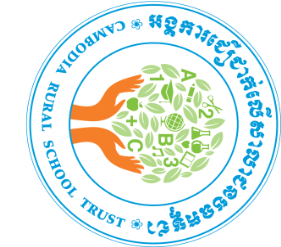 បង្កាន់ដៃប្រលងឈ្មោះ.......................................................ភេទ.............ឈ្មោះជាអក្សរឡាតាំង...........................................................ថ្នាក់ទី.......................................................កាលបរិច្ឆេតប្រលង..................................................................................អត្តលេខ................................................................................................................................................................កំណត់សម្គាល់៖				​​            ធ្វើនៅ..................................ថ្ងៃទី.........ខែ​………… ឆ្នាំ………ពេលចូលប្រលងបេក្ខជនត្រូវយកបង្កាន់ដៃនេះមកជាមួយ។			​​         ហត្ថលេខាសមីខ្លួនលេខទូរស័ព្ទផ្ទាល់ខ្លួន...................................................លេខទូរស័ព្ទអាណាព្យាបាល.....................................................................................................................................................................................................................អង្គការជឿជាក់លើសាលាជនបទកម្ពុជាបង្កាន់ដៃប្រលងឈ្មោះ.......................................................ភេទ.............ឈ្មោះជាអក្សរឡាតាំង...........................................................ថ្នាក់ទី.......................................................កាលបរិច្ឆេតប្រលង..................................................................................អត្តលេខ................................................................................................................................................................កំណត់សម្គាល់៖				​​            ធ្វើនៅ..................................ថ្ងៃទី.........ខែ​………… ឆ្នាំ………ពេលចូលប្រលងបេក្ខជនត្រូវយកបង្កាន់ដៃនេះមកជាមួយ។			​​         ហត្ថលេខាសមីខ្លួនលេខទូរស័ព្ទផ្ទាល់ខ្លួន...................................................លេខទូរស័ព្ទអាណាព្យាបាល.........................................